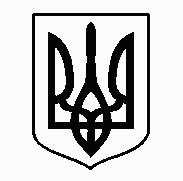 У К Р А Ї Н АЖовківська міська радаЛьвівського району Львівської області29-та сесія VIII-го демократичного скликанняРІШЕННЯвід 20.09.2022 р.     № 52                                                  	                   м.ЖовкваПро затвердження передавального актумайна, активів та зобов’язань Мокротинськоїсільської ради Жовківського районуЛьвівської області        Керуючись ст. 25, 59 Закону України «Про місцеве самоврядування в Україні», відповідно до Розпорядження Кабінету Міністрів України від 12.06.2020 р. № 718-р, Закону України «Про внесення змін до деяких законів України щодо визначення територій та адміністративних центрів територіальних громад», Закону України «Про внесення змін до деяких законів України щодо впорядкування окремих питань організації та діяльності органів місцевого самоврядування і районних державних адміністрацій», ст. 104, 111 Цивільного кодексу України, Закону України «Про державну реєстрацію юридичних осіб та фізичних осіб – підприємців та громадських формувань», Закону України «Про бухгалтерський облік та фінансову звітність в Україні», ч. 4 ст. 31 Закону України «Про національний архівний фонд та архівні установи», на виконання рішення Жовківської міської ради № 34 від 07.12.2020 року «Про початок реорганізації Мокротинської сільської ради Жовківського району Львівської області шляхом приєднання до Жовківської міської ради Львівського району Львівської області», Жовківська міська радаВ И Р І Ш И Л А:1. Затвердити передавальний акт майна, активів та зобов’язань Мокротинської сільської ради Жовківського району Львівської області Жовківській міській раді Львівського району Львівської області (додається).2. Контроль за виконанням рішення покласти на комісію з питань планування соціально-економічного розвитку, бюджету, фінансів, інвестицій, торгівлі, послуг та розвитку підприємництва (М.Кожушко).Міський голова                                                                                      Олег ВОЛЬСЬКИЙ 